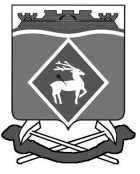 РОССИЙСКАЯ  ФЕДЕРАЦИЯ РОСТОВСКАЯ ОБЛАСТЬМУНИЦИПАЛЬНОЕ  ОБРАЗОВАНИЕ  «ГОРНЯЦКОЕ СЕЛЬСКОЕ  ПОСЕЛЕНИЕ»АДМИНИСТРАЦИЯ  ГОРНЯЦКОГО  СЕЛЬСКОГО ПОСЕЛЕНИЯ ПОСТАНОВЛЕНИЕ В соответствии Федеральным законом  от 09.10.1992 № 3612-1 «Основы законодательства Российской Федерации о культуре», в соответствии с Указом Президента Российской Федерации от 24.12.2014 № 808 «Об утверждении основ государственной культурной политики», согласно Федеральному закону от 05.12.2017  № 392-ФЗ «О внесении изменений в отдельные законодательные акты Российской Федерации по вопросам совершенствования проведения независимой оценки качества условий оказания услуг организациями в сфере культуры, охраны здоровья, образования, социального обслуживания и федеральными учреждениями медико-социальной экспертизы»,ПОСТАНОВЛЯЮ:Создать при Администрации Горняцкого сельского поселения Общественный совет для оценки качества работы муниципальных учреждений Горняцкого сельского поселения, оказывающих социальные услуги населению в сфере культуры, утвердив его состав согласно приложению № 1.Утвердить Положение об общественном совете по проведению независимой оценки качества условий оказания услуг организациями культуры Горняцкого сельского поселения согласно приложению № 2.Настоящее постановление вступает в силу с момента официального опубликования.Контроль за исполнением настоящего постановления оставляю за собой.Глава Администрации                                                       О.П. СнисаренкоПостановление вноситГлавный специалист                                                     А.М. ВетохинаПриложение № 1 к постановлению Администрации Горняцкого сельского поселенияот 05.09.2018 года № 186СоставОбщественного совета для оценки качества работымуниципальных учреждений Горняцкого сельского поселения, оказывающих социальные услуги населению в сфере культуры.Главный специалист                                                     А.М. ВетохинаПриложение № 2 к постановлению Администрации Горняцкого сельского поселенияот 05.09.2018 года № 186Положение об общественном совете по проведению независимой оценки качества условий оказания услуг организациями культуры 
Горняцкого сельского поселенияОбщие положения    Независимая оценка качества условий оказания услуг организациями культуры Горняцкого сельского поселения (далее - организациями культуры) является одной из форм общественного контроля и проводится в целях предоставления гражданам информации о качестве условий оказания услуг организациями культуры, а также в целях повышения качества их деятельности. Независимая оценка качества условий оказания услуг организациями культуры предусматривает оценку условий оказания услуг по таким общим критериям, как открытость и доступность информации об организации культуры; комфортность условий предоставления услуг; доброжелательность, вежливость работников организаций культуры; удовлетворенность условиями оказания услуг, а также доступность услуг для инвалидов. Независимая оценка качества условий оказания услуг организациями культуры, осуществляющими создание, исполнение, показ и интерпретацию произведений литературы и искусства, предусматривает оценку условий оказания услуг по таким общим критериям, как открытость и доступность информации об организации культуры, а также доступность услуг для инвалидов.При проведении независимой оценки качества условий оказания услуг организациями культуры используется общедоступная информация об организациях культуры, размещаемая в том числе в форме открытых данных.Формирование общественного советаСостав общественного совета по проведению независимой оценки качества условий оказания услуг организациями культуры (далее - общественный совет) утверждается сроком на три года.При формировании общественного совета на новый срок осуществляется изменение не менее трети его состава.В состав общественного совета не могут входить представители органов государственной власти и органов местного самоуправления, общественных объединений, осуществляющих деятельность в сфере культуры, а также руководители (их заместители) и работники организаций, осуществляющих деятельность в указанной сфере. При этом общественный совет привлекает к своей работе представителей общественных объединений, осуществляющих деятельность в сфере культуры, и общественной палаты для обсуждения и формирования результатов такой оценки.Число членов общественного совета не может быть менее пяти человек. Члены общественного совета осуществляют свою деятельность на общественных началах.Информация о деятельности общественного совета подлежит размещению в сети «Интернет» на официальном сайте Администрации Горняцкого сельского поселения.Организация деятельности общественного советаНезависимая оценка качества условий оказания услуг организациями культуры проводится общественными советами не чаще чем один раз в год и не реже чем один раз в три года в отношении одной и той же организации.Общественные советы:- определяют перечни организаций культуры, в отношении которых проводится независимая оценка;- принимают участие в рассмотрении проектов документации о закупке работ, услуг, а также проектов государственного, муниципального контрактов, заключаемых уполномоченным федеральным органом исполнительной власти, органами государственной власти субъектов Российской Федерации или органами местного самоуправления с организацией, которая осуществляет сбор и обобщение информации о качестве условий оказания услуг организациями культуры (далее - оператор);- осуществляют независимую оценку качества условий оказания услуг организациями культуры с учетом информации, представленной оператором;- предоставляют в Администрацию Горняцкого сельского поселения результаты независимой оценки качества условий оказания услуг организациями культуры, а также предложения об улучшении качества их деятельности.3.3. Поступившая в Администрацию Горняцкого сельского поселения информация о информация о результатах независимой оценки качества условий оказания услуг организациями культуры подлежит обязательному рассмотрению указанными органами в течение одного месяца с даты ее поступления и учитывается ими при выработке мер по совершенствованию деятельности организаций культуры и оценке деятельности их руководителей.     3.4. Информация о результатах независимой оценки качества условий оказания услуг организациями культуры размещается на сайте Администрации Горняцкого сельского поселения, на сайте www.gorn-adm.ru   и на сайтах организаций культуры в сети «Интернет».3.5. Администрация Горняцкого сельского поселения и организации культуры обеспечивают на своих официальных сайтах в сети «Интернет» техническую возможность выражения мнений клиентами о качестве условий оказания услуг организациями культуры.Главный специалист                                                     А.М. Ветохина05.09.2018 года№  186 . пос. Горняцкий пос. ГорняцкийО создании общественного совета и утверждении Положения об общественном совете по проведению независимой оценки качества условий оказания услуг организациями культуры Горняцкого сельского поселенияО создании общественного совета и утверждении Положения об общественном совете по проведению независимой оценки качества условий оказания услуг организациями культуры Горняцкого сельского поселенияО создании общественного совета и утверждении Положения об общественном совете по проведению независимой оценки качества условий оказания услуг организациями культуры Горняцкого сельского поселенияБондаренко Валентина Филипповна- пенсионер, председатель совета ветеранов Горняцкого сельского поселенияПироженко Анатолий Михайлович- пенсионер, ветеран трудаЛеонова Тамара Васильевна- пенсионер, ветеран трудаМогильная Надежда Николаевна- пенсионерЗимовнова Вера Васильевна- пенсионер